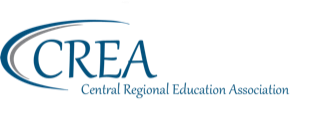 Teacher Support for Online Learning TransitionOnline Learning Platform (Microsoft TEAMS and Google Classroom)EduTech Helpdesk – http://www.edutech.nodak.edu/help/CREA Live Virtual Helpdesk Connection for Microsoft TEAMS – https://tinyurl.com/CREATeamsHelp Open M-F 8:00am – 4:00pm starting Friday, March 20, 2020 for questions related to technology platforms Microsoft TEAMS or Google Classroom RRVEC Live Virtual Help desk Connection for Google Classroom - Zoom Room: https://zoom.us/j/777986765Open 7:00am to 5:00pm for questions related to technology platform Google Classroom Two Free Online Courses for TeachersNorth Dakota Distance Learning - This is an introductory course designed to provide ND teachers with an opportunity to learn more about distance learning and how to be a successful distanced instructor.One continuing education credit availableTopics: Module 1: Relationships, communication, consistency, and student engagement. Module 2: Common tools for online learning. Module 3: More supporting resources. Module 4: Time for discussion with other teachers around North Dakota.How to Enroll: https://ndcel.instructure.com/enroll/KW9XEE Username is your email address; password is 2020Covid19Continuing Educational Credit: https://continuinged.umary.edu/?query=GWC%2050091%20Transitioning%20to%20a%20Distance%20Ed%20InstrK-12 Online Instructional Methods - This course is specifically designed to provide teachers with best practices and essential skills for working primarily online with students. Learners will explore how to effectively communicate, build relationships and manage online learning.One continuing education credit availableTopics: Module 1: History, current state, and future of online education. Module 2: Communication and classroom personalization in the online space. Module 3: Learning Management Systems (LMS’s) and how they can be used. Module 4: Data and Cybersecurity when teaching online.How to Enroll:   https://www.ndcde.org/sites/cde/files/documents/k12_online_methods_course.pdf Strategies for Turning Face-to-Face Instruction VirtualCREA Live Virtual Helpdesk Connection - https://tinyurl.com/CREAInstructCoach Open M-F 8:00 AM – 4:00 PM starting Monday, March 23, 2020 for questions related to instructional strategies for virtual learningVirtual Tools Sandbox Sessions facilitated by CRACTC and EduTech!Sessions will be formatted to include, but not limited to: What is the tool? How can the tool be used? Relevant examples of how the tool has been used to facilitate online learningIdeation around how the tool could be used in your classroom to facilitate online learning (elementary and secondary, if possible)“Play” Time in the sandbox! Time to test-drive the tool with support (if needed)Additional tools to be addedAdditional Support Opportunities Forthcoming as NeededDateTime(Sample) Virtual ToolFacilitatorLink to JoinLink to Recording3/2010:002:00Microsoft Teams IntroEduTech – Kelly & TylerJoinJoinViewView3/2410:30Open Educational Resources (OER)EduTech - TylerJoinView3/2610:002:00Student View of Microsoft Teams - Learn about the many ways Teams can enhance your students learning and feel free to ask questions along the way.EduTech - Kelly & Steve D. JoinJoinLinkLink3/279:00 AMEnsuring Student Engagement with FlipGrid Sandbox!CRACTC - Michelle Hoff & Lorie McCarthyJoinView3/2710:002:00Microsoft Learning Tools - Explore the learning tools built into Microsoft Office 365 applications and resources that are available to benefit special education students.EduTech- Jason & Rob SchaferJoinJoinLinkLink3/302:00 PMFacilitating Student Collaboration – Using Zoom for Video Conferencing (muting students, creating breakout rooms, recording, etc.)CRACTC – Jason HornerJoin3/303:00 PMThe Virtual Classroom: Using CHAMPS for Online Learning Join us to learn how a simple framework (one that’s been used for decades in traditional classrooms) can be applied to this new, virtual reality. We will focus on how to clarify expectations for student behavior during virtual learning activities.Safe and Civil Schools - Tricia McKale SkylesRegister here3/312:00 PMScreencasting with Screencast-o-maticCRACTC – Jason HornerJoin4/110:002:00Teacher ResourcesEduTech – Kelly & AmandaLinkLinkLinkLink4/210:002:00FlipGridFlipgrid is an interactive video environment that encourages students to engage in your classroom.EduTech – Jill & Ben10:00 am https://bit.ly/EduTechFlipgrid1 2:00 pmhttps://bit.ly/EduTechFlipgrid2 LinkLink4/310:002:00Self-CareEduTech – Tyler & Rob S.LinkLinkLinkLink4/810:002:00Forms for AssessmentEduTech - Steve D. & JackLinkLinkLinkLink4/910:002:00Basic Tips for Online Security At HomeEduTech – Steve D. & Steve P.LinkLinkLinkLink4/1510:002:00MinecraftEduTech – Steve D & BenLinkLinkLinkLink4/1610:002:00PowerPointEduTech – Jill & JeremyLinkLinkLinkLink4/1710:002:00Microsoft StreamEduTech – Ben & TylerLinkLinkLinkLink